ZAJEDNIČKA IZJAVA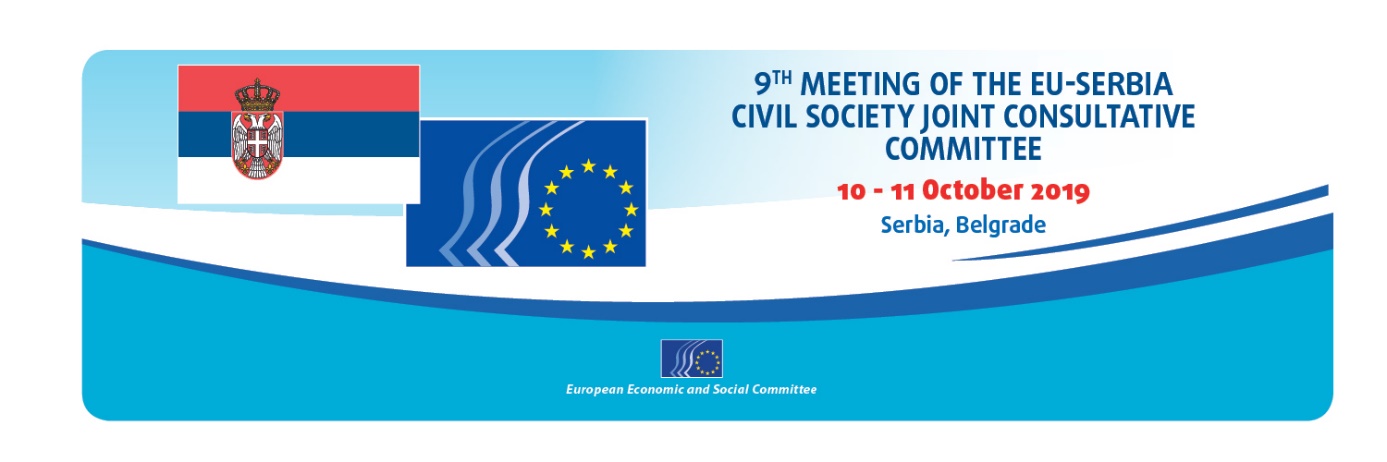 Zajednički savjetodavni odbor civilnog društva EU-a i Srbije (ZSO) jedno je od tijela osnovanih u okviru Sporazuma o stabilizaciji i pridruživanju između Europske unije i Srbije. On organizacijama civilnog društva s obje strane omogućuje da prate napredak Srbije prema Europskoj uniji i usvajaju preporuke upućene vladi Srbije i institucijama EU-a. Pod pojmom civilnog društva podrazumijevaju se organizacije poslodavaca, sindikati i organizacije koje zastupaju druge gospodarske, socijalne i građanske interese.ZSO se sastoji od 18 članova, od kojih devet predstavlja Europski gospodarski i socijalni odbor (EGSO), a devet srpsko civilno društvo. U tekućem mandatu supredsjednici ZSO-a su Ana Milićević-Pezelj, članica EGSO-a i izvršna tajnica Saveza samostalnih sindikata Hrvatske (SSSH), i Boško Savković, glavni tajnik Unije poslodavaca Srbije. Članovi ZSO-a održali su savjetovanja s organizacijama civilnog društva iz Srbije o jačanju građanskog prostora i stanju demokracije u Srbiji. Raspravljali su o trenutačnom stanju pregovora o pristupanju Srbije EU-u, kao i radu koji na tom području još predstoji, te o vladavini prava i funkcioniranju demokratskih institucija i neovisnih tijela u zemlji. ZSO je primio na znanje stanje socijalnog dijaloga u Srbiji.Odnosi EU-a i Srbije i pristupni proces: trenutačno stanjeZSO napominje da je Srbija nakon posljednjeg sastanka otvorila 9. poglavlje (financijske usluge), čime se ukupan broj otvorenih poglavlja povećao na 17 (od kojih su dva privremeno zatvorena). ZSO srpske vlasti ponovno poziva da poduzmu veće napore u cilju zadovoljavanja referentnih mjerila za otvaranje i zatvaranje poglavlja, a posebice privremenih referentnih mjerila u poglavljima o vladavini prava (poglavlja 23. i 24.) i u pogledu političkih kriterija. Članovi ZSO-a pozdravljaju zaključke „Izvješća Europske komisije o Srbiji za 2019.” priložene „Komunikaciji o politici proširenja EU-a za 2019.” objavljenoj u svibnju 2019. ZSO poziva srpske vlasti da vrlo pažljivo analiziraju nalaze ovog izvješća i provedu njegove preporuke, anovi Europski parlament i novu Europsku komisiju da nastave podupirati politiku proširenja EU-a i poboljšaju svoj skup alata za suradnju sa zapadnim Balkanom. On poziva i skorašnje hrvatsko predsjedništvo Vijećem EU-a da na sastanku na vrhu zemalja EU-a i zapadnog Balkana koji će se održati u svibnju 2020. da novi zamah procesu proširenja.ZSO sa zabrinutošću prima na znanje izvješće organizacije Freedom House iz 2019. u kojem se stanje demokracije u Srbiji opisuje kao „djelomično slobodno” zbog „pogoršanja u provedbi izbora, stalnih pokušaja vlade i s njome povezanih medija da potkopaju neovisne novinare pravnim uznemiravanjem i kampanjama ocrnjivanja te de facto akumulacije izvršnih ovlasti predsjednika Aleksandra Vučića koje su u sukobu s njegovom ustavnom ulogom”. Prema Svjetskom indeksu slobode medija koji objavljuje organizacija Reporteri bez granica, Srbija se spustila za 14 mjesta (nakon što se 2018. godine već spustila za 10 mjesta u odnosu na 2017.) i sada je 90. na svijetu (od 180 zemalja i teritorija). Članovi ZSO-a s razočaranjem su konstatirali da se u izvješću jasno kaže da je „Srbija postala mjesto gdje novinarstvo nije sigurno niti ima podršku države“.ZSO poziva srpske vlasti i institucije EU-a da se uhvate u koštac s elementima „zarobljavanja države“ utvrđenima u Komunikaciji o politici proširenja EU-a 2019. i ponovno poziva institucije EU-a da učinkovitije prate reforme u području vladavine prava u zemljama kandidatkinjama time što će naručivati neovisne analize mehanizama koji ugrožavaju demokraciju i vode k „zarobljavanju“ javnih institucija u političke svrhe. Vladavina prava i funkcioniranje demokratskih institucijaZSO izražava zadovoljstvo zbog toga što je finsko predsjedništvo Vijećem EU-a održalo tematsku raspravu o vladavini prava na razini Vijeća za opće poslove i što postoje jasni znakovi da će Komunikacija Komisije „Jačanje vladavine prava u Uniji: Nacrt za djelovanje“ iz srpnja 2019. poslužiti kao temelj za nove zakonodavne i političke inicijative. ZSO poziva novi Europski parlament i novu Europsku komisiju da osiguraju poduzimanje daljnjih mjera u vezi s nedavnim inicijativama politike za jačanje vladavine prava i temeljnih prava u EU-u i na zapadnom Balkanu. ZSO također izražava nadu da će se tijekom imenovanja novog povjerenika odgovornog za politiku proširenja posebna pozornost posvetiti ispitivanju sposobnosti kandidata da vjerodostojno promiče vladavinu prava i temeljna prava. ZSO je zadovoljan što ima saznanja o novim inicijativama Europske komisije u vezi s praćenjem reforme pravosuđa i borbe protiv korupcije u zemljama proširenja – primjerice, ankete o pravosuđu i nova metodologija popisa pokazatelja pravde (eng. justice dashboard) – koje bi trebale pružiti detaljniji uvid u stvarnu kvalitetu reformi.Članovi ZSO-a ponovili su stajalište EGSO-a naglašeno u njegovim mišljenjima i izvješćima Stalne studijske skupine za temeljna prava i vladavinu prava, da je važno uspostaviti novi godišnji mehanizam izvješćivanja o vladavini prava i temeljnim pravima koji bi obvezivao sve države članice EU-a te da bi se zaštita vladavine prava i temeljnih prava trebala na odgovarajući način financirati iz novog proračuna EU-a. ZSO je naglasio da EU samo dosljednim rješavanjem izazova u državama članicama može djelovati kao vjerodostojan i snažan promicatelj vladavine prava u pregovorima o pristupanju Srbije EU-u. Članovi ZSO-a slažu se s procjenom Europske komisije iz Izvješća o Srbiji za 2019. da srpska polarizirana politička scena negativno utječe na rad demokratskih institucija, posebno parlamenta. Također se slažu s time da postoji hitna potreba za stvaranjem prostora za istinsku raspravu među strankama i uvjeta za smisleno sudjelovanje oporbe u parlamentu. ZSO pozdravlja nedavne napore Fakulteta političkih znanosti Sveučilišta u Beogradu, nekoliko srpskih nevladinih organizacija i Europskog parlamenta da olakšaju dijalog između vladajuće koalicije i oporbe te potiče nastavak tih mehanizama posredovanja i dijaloga. Cilj dijaloga je da se najmanje šest mjeseci prije izbora postigne operativni i obvezujući sporazum o mjerama usmjerenima na potpunu provedbu preporuka Ureda za demokratske institucije i ljudska prava u pogledu izbornog postupka.Članovi ZSO-a zabrinuti su zbog trenda zlouporabe javnog položaja od strane predstavnika izvršne vlasti tijekom izbornih kampanja u Srbiji i zbog izostanka reakcije relevantnih državnih institucija (Agencija za borbu protiv korupcije, tužiteljstvo, Regulatorno tijelo za elektroničke medije). Poziva na hitnu provedbu preporuka Ureda za demokratske institucije i ljudska prava i nacionalnih organizacija civilnog društva namijenjenih poboljšanju pravnog okvira za provođenje izbora i izbornih kampanja, a posebno svih preporuka o odvajanju stranke od države, znatno prije sljedećih parlamentarnih izbora čije je održavanje zakazano za 2020. ZSO predlaže da Vlada Srbije i EU pozovu Ured za demokratske institucije i ljudska prava da objavi svoje stavove o svim predloženim izmjenama izbornog zakonodavstva, kao i svoju ocjenu ispunjavanja preporuka Ureda za demokratske institucije i ljudska prava iz prijašnjih izbornih procesa, na temelju savjetovanja s relevantnim nacionalnim organizacijama civilnog društva.ZSO ponovo izražava zabrinutost u vezi s nedavno donesenim Zakonom o zaštiti osobnih podataka jer on ne sadrži smjernice za provedbu te uvodi brojne neopravdane iznimke u pogledu privatnosti podataka koje prikupljaju sigurnosne institucije. ZSO još jednom osuđuje javna tijela koja neodgovorno upravljaju privatnim podacima i neodobreno objavljivanje osjetljivih osobnih podataka građana, organizacija civilnog društva, medija i sindikalnih aktivista koji ukazuju na probleme s upravljanjem. ZSO poziva srpske vlasti i Europsku komisiju da osiguraju da sve relevantne informacije o postupku pristupanja, uključujući izvješća o vanjskoj evaluaciji i stručne analize, budu pravodobno javno dostupne i tako omoguće srpskim građanima, novinarima, neovisnim stručnjacima i aktivistima za ljudska prava da sudjeluju u demokratskom nadzoru nad vladinim procesima reforme.Kad je riječ o strateškom okviru za reformu javne uprave, ZSO još jednom preporučuje da srpska vlada što je prije moguće započne savjetovanja s organizacijama civilnog društva o strateškim dokumentima i da ta savjetovanja naširoko oglasi kako bi svim zainteresiranim organizacijama civilnog društva omogućila da sudjeluju u njima. Trebala bi osigurati i javno dostupna izvješća o tim savjetovanjima u kojima će se jasno uzeti u obzir svi primljeni doprinosi, u skladu s novodonesenim zakonom o sustavu planiranja. U pogledu razvoja i koordinacije politika, ZSO preporučuje da srpska vlada pri pripremi reformi i pravnih prijedloga u potpunosti provede zakon o sustavima planiranja kojim se uvode mehanizmi za redovita javna savjetovanja, čak i u ranoj fazi postupka donošenja politika.ZSO napominje da je srpska vlada poduzela određene korake prema rješavanju problematičnog načina imenovanja i ponovnog imenovanja rukovoditelja na više položaje u javnoj službi. ZSO poziva srpsku vladu da osigura daljnju depolitizaciju državne uprave, posebno u pogledu zapošljavanja novog osoblja.Neovisna tijela u SrbijiČlanovi ZSO-a insistiraju na potpunom poštovanju neovisnosti pravosuđa i drugih institucija odgovornih za očuvanje vladavine prava, borbu protiv korupcije i poštovanje temeljnih prava. Izražavaju zabrinutost zbog toga što izmjene Ustava Republike Srbije koje je predložila srpska vlada neće stvoriti preduvjete za neovisno pravosuđe koje nije podložno političkom utjecaju. Usto osuđuju napade utjecajnih političara i provladinih organizacija civilnog društva na profesionalna udruženja pravnika, sudaca i tužitelja koji su kritizirali predložene izmjene. ZSO naglašava da bi se ustavnim izmjenama trebalo omogućiti zapošljavanje i karijeru u pravosuđu na temelju zasluga te da bi stoga institucije zadužene za imenovanje, promicanje, osposobljavanje, organizaciju i discipliniranje sudaca trebale biti neovisne i učinkovite te sastavljene od članova koji su slobodni od političkog uplitanja, uključujući od strane zakonodavnih i izvršnih vlasti. Zajednički savjetodavni odbor u potpunosti je suglasan s procjenom izvješća Europske komisije o Srbiji za 2019. u kojem stoji da je potrebno hitno zajamčiti i podržati ulogu neovisnih tijela u Srbiji te da neovisna regulatorna tijela trebaju biti ovlaštena za proaktivno, učinkovito i potpuno obavljanje svojih zadaća praćenja i nadzora (npr. imenovanje članova upravnog odbora Agencije za borbu protiv korupcije i zamjenika zaštitnika građana). Slaže se da treba u potpunosti priznati ulogu neovisnih tijela, primjereno pratiti njihove preporuke, jačati njihove kapacitete (uključujući njihove proračune i osoblje) te zajamčiti njihovu funkcionalnu neovisnost u praksi.Članovi ZSO-a ponovo pozivaju srpske vlasti da osiguraju uvjete za neovisnost Regulatornog tijela za elektroničke medije i drugih neovisnih regulatornih tijela i udruga slobodnih zanimanja te da osiguraju provedbu njihovih odluka. Ističu da treba ojačati neovisnost Regulatornog tijela za elektroničke medije kako bi se očuvao pluralizam medija i djelotvorno suzbili govor mržnje i diskriminirajuća terminologija. ZSO poziva srpsku vladu da dovrši izmjenu zakona o zaštitnicima građana i da ispravno provede novodoneseni zakon o sprečavanju korupcije, i to na način kojim se neće smanjiti postojeća razina zaštite. ZSO naglašava da treba ojačati ulogu Agencije za borbu protiv korupcije kao ključne institucije za učinkovitiju borbu protiv korupcije. Nadalje, agencija mora imati snažniji mandat za utvrđivanje i sprečavanje korupcije te pravovremeno izvršavanje vlastitih obveza u pogledu praćenja načina na koji se financiraju stranke i izborni procesi. Poziva srpske vlasti na to da s Agencijom surađuje i da odgovara na njezine izvješća i upute, kako je predviđeno zakonom.ZSO uviđa da je postignut određen napredak u smanjenju upotrebe hitnog postupka te još jednom poziva srpsku vladu da pojasni uvjete pod kojima se zakoni mogu donijeti hitnim postupkom.ZSO napominje da je srpski parlament na svom zasjedanju konačno raspravljao o godišnjem izvješću ombudsmana i izvještajima drugih neovisnih tijela, ali izražava nezadovoljstvo s kvalitetom rasprave i nedostatkom obveze za provedbu njihovih preporuka. ZSO podsjeća srpske vlasti na ključnu ulogu ombudsmana i njihovu obvezu da reagiraju na njegove preporuke i provedu ih. Sa zabrinutošću primjećuje da nevladine organizacije koje sudjeluju u nacionalnom preventivnom mehanizmu posljednjih godina osjećaju da se suradnja s Uredom ombudsmana smanjila.U pogledu nacrta predloženih izmjena Zakona o slobodnom pristupu informacijama od javnog značaja, ZSO poziva vladu Srbije da građanima omogući slobodan pristup informacijama bez nepotrebnih ograničenja (proglašavanje informacija klasificiranim podacima ili ograničavanje pristupa informacijama kada su posrijedi poduzeća u državnom vlasništvu, Riznica i Narodna banka Srbije). Osiguravanje prostora za građansko djelovanje i stanje civilnog dijalogaZSO se slaže s ocjenom Europske komisije iz izvješća o Srbiji za 2019. da nije postignut nikakav napredak u uspostavi poticajnog okruženja za razvoj i financiranje civilnog društva te da su potrebni dodatni napori kako bi se osigurala sustavna suradnja vlade i civilnog društva.ZSO odlučno osuđuje napade na organizacije civilnog društva koje provode predstavnici vlade, parlamenta i medija koji se financiraju državnim sredstvima te poziva srpske vlasti da učine sve što je u njihovoj moći kako bi se priveli pravdi počinitelji i oni koji su naredili napade. ZSO poziva srpsku vladu da na transparentan način i bez nepotrebnih odgoda donese i provede novu strategiju za medije koja će omogućiti rješavanje svih ključnih problema koje su istaknula neovisna novinarska udruženja. ZSO je pozdravio platformu Tri slobode za očuvanje prostora za civilno društvo u Srbiji, koju su nedavno uspostavili predstavnici 20 organizacija civilnog društva radi zaštite i promicanja slobode udruživanja, okupljanja i informiranja. Kad je posrijedi pravni okvir koji omogućuje djelovanje civilnog društva, članovi ZSO-a ponavljaju svoje preporuke s prethodnih sastanaka o potrebi donošenja nove nacionalne strategije i popratnog akcijskog plana kojima se osigurava poticajno okruženje za organizacije civilnog društva, o napretku u pogledu slobode udruživanja i slobode okupljanja, o volontiranju, o razvoju dobrotvornih društava i javnom financiranju organizacija civilnog društva. Kad je riječ o institucionalnom okviru za sudjelovanje u postupku donošenja odluka, članovi ZSO-a ponovno naglašavaju da je potrebno učiniti više u pogledu jačanja mehanizama suradnje s civilnim društvom i provedbe obveznih zajedničkih standarda za učinkovito uključivanje organizacija civilnog društva u postupke savjetovanja u javnim ustanovama.Stanje socijalnog dijaloga u SrbijiČlanovi ZSO-a ponovno naglašavaju potrebu da se srpske vlasti provedu istinski, a ne tek formalni, trostrani socijalni dijalog s Gospodarskim i socijalnim vijećem i da se opsežnije i sustavnije savjetuju s Nacionalnom konvencijom o EU-u i drugim relevantnim platformama civilnog društva u svim fazama i u vezi sa svim relevantnim poglavljima pregovora o pristupanju EU-u. ZSO socijalne partnere poziva da usko surađuju s delegacijom EU-a u Srbiji i izravno s institucijama EU-a.Članovi ZSO-a slažu se s ocjenom izvješća Europske komisije o Srbiji za 2019. da je socijalni dijalog u Srbiji i dalje slab, osobito kad je riječ o sudjelovanju socijalnih partnera u politikama relevantnima za gospodarski i socijalni razvoj. ZSO ponovno poziva srpske vlasti da se u bliskoj suradnji sa socijalnim partnerima i drugim organizacijama civilnog društva usredotoče na strukturne reforme u području socijalne politike, poreznih sustava, obrazovanja i zapošljavanja kako bi se smanjilo siromaštvo i nejednakosti koje su u Srbiji i dalje vrlo izražene. ZSO podsjeća srpske vlasti na važnost provođenja kvalitetnih rasprava i analiza u Skupštini Srbije prilikom donošenja ključnih reformi i zakonodavstva.Članovi ZSO-a naglašavaju da je socijalne partnere treba rano uključiti u izradu zakona s resornim ministarstvima kako bi se povećala kvaliteta informacija i omogućila rasprava o većoj kvaliteti unutar Gospodarskog i socijalnog vijeća. Naglašavaju da bi u preporuke i mišljenja Gospodarskog i socijalnog vijeća trebalo uključiti i ona mišljenja koja nisu u skladu sa stajalištem većine kako bi se članovima koji su glasovali protiv ili su bili suzdržani omogućilo da relevantnim donositeljima odluka iznesu svoja stajališta. ZSO traži da prijedlozi zakona o kojima se raspravlja u Gospodarskom i socijalnom vijeću budu popraćeni preporukama i mišljenjima Gospodarskog i socijalnog vijeća kada ih se podnosi parlamentu. ZSO naglašava da u socijalnom dijalogu na prvom mjestu sudjeluju socijalni partneri, ali da se drugi mogu u njega uključiti na odgovarajući način. Bilo putem odbora ili širih društvenih foruma socijalni dijalog mogao bi uključivati predstavnike akademske zajednice, nevladinih organizacija, skupina stručnjaka, strukovnih udruženja te organizacija nezaposlenih i samozaposlenih osoba i potrošača, koje su sve zainteresirane za povećanje učinkovitosti, transparentnosti i poštenja procesa tranzicije, a imaju znanje potrebno da se to postigne. Predstavnici tih institucija/organizacija mogli bi bez prava glasa sudjelovati u radu stalnih specijaliziranih odbora.Članovi ZSO-a naglašavaju da treba ojačati kolektivno pregovaranje jer se bez njega ne može ostvariti učinkovit trostrani dijalog, posebice u privatnom sektoru. Pozivaju Gospodarsko i socijalno vijeće da barem jednom godišnje raspravlja o stanju kolektivnih pregovora u Srbiji i o statusu i provedbi kolektivnih ugovora na različitim razinama.ZSO poziva premijera i ministre članove Gospodarskog i socijalnog vijeća da aktivno sudjeluju u radu Gospodarskog i socijalnog vijeća i da prisustvuju sjednicama, posebno onima na kojima se raspravlja o slobodi sindikalnog udruženja, ostvarivanju prava radnika i drugim pitanjima od interesa za unapređenje gospodarskog i socijalnog razvoja. ZSO naglašava da je za funkcioniranje istinskog dvostranog i trostranog socijalnog dijaloga odgovorna srpska vlada.ZSO ponovno naglašava ulogu socijalnih partnera u digitalnoj transformaciji te poziva srpske vlasti da ih na bolji i učinkovitiji način uključe u postupak donošenja politika, među ostalim putem kolektivnih ugovora. Članovi ZSO-a naglašavaju da će socijalni dijalog biti od ključne važnosti u nastojanjima da se ublaži učinak digitalne revolucije na budućnost rada i radne odnose. ZSO još jednom poziva srpske vlasti da u bliskoj suradnji sa socijalnim partnerima postupno prilagode svoje radno i socijalno zakonodavstvo digitalnom društvu.ZSO je supredsjednike uputio da ovu zajedničku izjavu proslijede Vijeću EU-a i Srbije za stabilizaciju i pridruživanje, Parlamentarnom odboru EU-a i Srbije za stabilizaciju i pridruživanje, Europskoj službi za vanjsko djelovanje, Europskoj komisiji i Vladi Srbije.ZSO se slaže s time da bi kopenhaški politički kriteriji za pristupanje trebali postati stalna točka na dnevnom redu sastanaka ZSO-a, kao i uspostava poticajnog okruženja za civilno društvo.*	*	*Sljedeći sastanak ZSO-a održat će se u Bruxellesu u veljači 2020. (provizorni datum: 28. veljače).___________